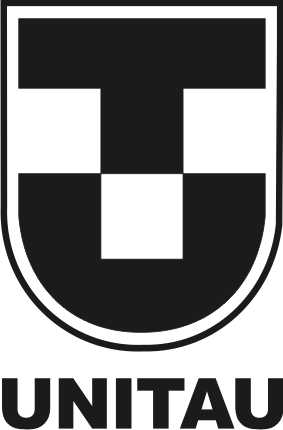 ORIENTAÇÕES PARA ESTÁGIO CURRICULAR NÃO OBRIGATÓRIO SUPERVISIONADO. O(a)  acadêmico(a) deverá receber orientação do professor responsável pelo acompanhamento do estágio e elaborar avaliação no período máximo de 6 meses (avaliação semestral) em modelo da empresa ou preconizado pela Central de Estágios, disponível no Site em documentos para estágio.Interrupção do estágio: Quando o estágio for interrompido antes do período pré-determinado no TCE (Termo de Compromisso de Estágio), seja qual for o motivo, deverá ser feito um Termo de Rescisão de TCE em 03 vias (uma para o Aluno, uma para a Unidade Concedente e uma para a Central de Estágios), disponível no Site em documentos para estágio.ATENÇÃO: O estagiário deverá receber bolsa ou outra forma de contraprestação que venha a ser acordada, bem como auxílio-transporte, na hipótese de estágio não obrigatório. A bolsa ou contraprestação e o auxílio-transporte serão facultativos no caso de estágio obrigatório (Art. 12º da Lei Federal nº 11.788/08). O(a) acadêmico(a) deverá estar desde o início até o fim do estágio, coberto por apólice de seguro contra acidentes pessoais, conforme ART. 9º, IV, da Lei Federal Nº 11.788/08, que rege as regras do estágio.Carga Horária do Estágio:I - 4 (quatro) horas diárias e 20 (vinte) horas semanais, no caso de estudantes de educação especial e dos anos finais do ensino fundamental, na modalidade profissional de educação de jovens e adultos; II - 06 horas diárias e 30 horas semanais, no caso de estudantes do ensino superior, educação profissional do ensino médio e do ensino médio regular.ATENÇÃO: O(a) acadêmico(a) não poderá acumular mais de um estágio, a não ser que a somatória de suas horas, não exceda o limite máximo de horas diárias e horas semanais, conforme acima descrito. Diante do exposto, o(a)  acadêmico(a) do ensino superior, por exemplo, poderá realizar dois estágios de 3hs cada, totalizando 6hs diárias e 30 horas semanais.A duração do estágio, na mesma parte concedente, não poderá exceder 02 (dois) anos, exceto quando se tratar de estagiário portador de deficiência. Central de EstágiosDOCUMENTOSESTÁGIO CURRICULAR NÃO OBRIGATÓRIO SUPERVISIONADOINÍCIO DO ESTÁGIOOs documentos deverão conter assinatura prévia do Professor Coordenador/Orientadordo Departamento e após entregues a Central de Estágios para conferência e assinatura, antes do início do estágio.- Instrumento para Viabilização de Estágio (Facultativo)- Termo de Compromisso de Estágio (TCE – 03 vias)- Plano de Atividades de Estágio (PAE – 01 via): se este não estiver incluso no TCE.ATENÇÃO:O estágio só poderá ter início após a providência dos documentos.FINAL DO ESTÁGIOO aluno deverá solicitar a Unidade concedente o Atestado de Conclusão do Estágio para arquivo em seu currículo.